Protein alignment of S1 gene from A (BI/BR/Embrapa/331/2000) and B (BI/BR/Embrapa/127/2006) IBV isolates. Red squares are pointing the amino acids changes.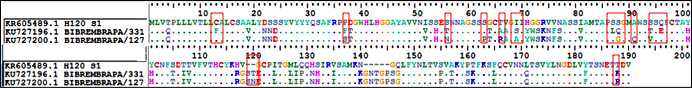 